П О С Т А Н О В Л Е Н И ЕПРАВИТЕЛЬСТВА  КАМЧАТСКОГО КРАЯ             г. Петропавловск-КамчатскийПРАВИТЕЛЬСТВО ПОСТАНОВЛЯЕТ:1. Внести в приложение к постановлению Правительства Камчатского края от 11.11.2008 № 357-П «Об утверждении Примерного положения о системе оплаты труда  работников государственных учреждений, подведомственных Министерству социального развития и труда Камчатского края» следующие изменения:1) часть 2.1 раздела II изложить в следующей редакции:«2.1. Рекомендуемые размеры основных окладов (основных должностных окладов) работников государственных учреждений, подведомственных Министерству социального развития и труда Камчатского края, устанавливаются на основе отнесения занимаемых ими должностей к профессиональным квалификационным группам, утвержденным:1) приказом Министерства здравоохранения и социального развития Российской Федерации от 06.08.2007 № 526 «Об утверждении профессиональных квалификационных групп должностей медицинских и фармацевтических работников»:;2) приказом Министерства здравоохранения и социального развития Российской Федерации от 31.03.2008 № 149н «Об утверждении профессиональных квалификационных групп должностей работников, занятых в сфере здравоохранения и предоставления социальных услуг»:;3) приказом Министерства здравоохранения и социального развития Российской Федерации от 31.08.2007 № 570 «Об утверждении профессиональных квалификационных групп должностей работников культуры, искусства и кинематографии»:;4) приказом Министерства здравоохранения и социального развития Российской Федерации от 05.05.2008 № 216н «Об утверждении профессиональных квалификационных групп должностей работников образования»:;5) приказом Министерства здравоохранения и социального развития Российской Федерации от 29.05.2008 № 247н «Об утверждении профессиональных квалификационных групп общеотраслевых должностей руководителей, специалистов и служащих»:В случае если должности служащих, включенные в ПКГ, не структурированы по квалификационным уровням, то размеры окладов (должностных окладов) устанавливаются по ПКГ.»;2) часть 6.1раздела VI  изложить в следующей редакции:«6.1. Рекомендуемые размеры основных окладов (основных должностных окладов), основных ставок заработной платы работников государственных учреждений, подведомственных Министерству социального развития и труда Камчатского края, устанавливаются на основе отнесения занимаемых ими должностей рабочих к ПКГ по профессиям рабочих, утвержденным приказом Министерства здравоохранения и социального развития Российской Федерации от 29.05.2008 № 248н «Об утверждении профессиональных квалификационных групп общеотраслевых профессий рабочих»:Профессиональная квалификационная группа 
«Общеотраслевые профессии рабочих первого уровня»Профессиональная квалификационная группа 
«Общеотраслевые профессии рабочих второго уровня»»;2. Настоящее постановление вступает в силу через 10 дней после дня его официального опубликования и распространяется на правоотношения, возникшие с 1 января 2019 года.СОГЛАСОВАНО:Министерство социального развитияи труда Камчатского краяИсп. Ольга Михайловна Старова, 234-911Пояснительная запискак проекту постановления Правительства Камчатского края«О внесении изменений в  приложение к постановлению Правительства Камчатского края от 11.11.2008 № 357-П «Об утверждении примерного положения о системе оплаты труда работников государственных учреждений, подведомственных Министерству социального развития и труда Камчатского края» 	Проект постановления Правительства Камчатского края разработан в целях индексации должностных окладов на 4,3 % с 01.01.2019, в соответствии с Законом Камчатского края «О краевом бюджете на 2019 год и на плановый период 2020 и 2021 годов» от 19.11.2018 № 272.Проект постановления не подлежит оценке регулирующего воздействия в соответствии с постановлением правительства Камчатского края от 06.06.2013 № 233-П «Об утверждении Порядка проведения оценки регулирующего воздействия проектов нормативных правовых актов Камчатского края и экспертизы нормативных правовых актов Камчатского края».Принятие указанного проекта постановления не потребует выделение дополнительных средств из краевого бюджета.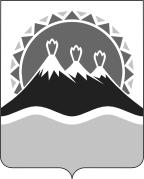 №О внесении изменений в приложение к постановлению Правительства Камчатского края от 11.11.2008 № 357-П «Об утверждении Примерного положения о системе оплаты труда работников государственных учреждений, подведомственных Министерству социального развития и труда Камчатского края»   Профессиональная квалификационная группа должностей медицинских и фармацевтических работниковРекомендуемые размеры основных окладов (основных должностных окладов), основных ставок заработной платы, руб.Должности, отнесенные к ПКГ «Медицинский и фармацевтический персонал первого уровня» 1 квалификационный уровень3666-4055Должности, отнесенные к ПКГ «Средний медицинский и фармацевтический персонал»4501-8920Должности, отнесенные к ПКГ «Врачи и провизоры»7272-10013Должности, отнесенные к ПКГ «Руководители структурных подразделений учреждений с высшим медицинским и фармацевтическим образованием (врач-специалист, провизор)»10013-11280Профессиональная квалификационная группа должностей работников, занятых в сфере здравоохранения и предоставления социальных услугРекомендуемые размеры основных окладов (основных должностных окладов), основных ставок заработной платы, руб.Должности, отнесенные к ПКГ «Должности специалистов второго уровня, осуществляющих предоставление социальных услуг»5478-5770Должности, отнесенные к ПКГ «Должности специалистов третьего уровня в учреждениях здравоохранения и осуществляющих предоставление социальных услуг»5770-6350Должности, отнесенные к ПКГ «Должности руководители в учреждениях здравоохранения и осуществляющих предоставление социальных услуг»7658-10818Профессиональная квалификационная группа должностей работников культуры, искусства и кинематографииРекомендуемые размеры основных окладов (основных должностных окладов), основных ставок заработной платы, руб.Должности, отнесенные к ПКГ «Должности работников культуры, искусства и кинематографии среднего звена»4501-6975Должности, отнесенные к ПКГ «Должности работников культуры, искусства и кинематографии ведущего звена»6975-7533Профессиональная квалификационная группа должностей работников образованияРекомендуемые размеры основных окладов (основных должностных окладов), основных ставок заработной платы, руб.Должности, отнесенные к ПКГ должностей работников учебно-вспомогательного персонала первого уровня3666-4757Должности, отнесенные к ПКГ должностей педагогических работников4757-9603Профессиональная квалификационная группа общеотраслевых должностей руководителей, специалистов и служащихРекомендуемые размеры основных окладов (основных должностных окладов), основных ставок заработной платы, руб.Должности, отнесенные к ПКГ «Общеотраслевые должности служащих первого уровня»3666-4055Должности, отнесенные к ПКГ «Общеотраслевые должности служащих второго уровня»4501-7658Должности, отнесенные к ПКГ «Общеотраслевые должности служащих третьего уровня»5478-8920Должности, отнесенные к ПКГ «Общеотраслевые должности служащих четвертого уровня»8920-10818Квалификационные уровниДолжности профессий рабочих, отнесенных к квалификационным уровнямРекомендуемые размеры основных окладов (основных должностных окладов), основных ставок заработной платы, руб.1 квалификационный уровеньНаименование профессий рабочих, по которым предусмотрено присвоение 1, 2 и 3 квалификационных разрядов в соответствии с Единым тарифно-квалификационным справочником работ и профессий рабочих3437-36662 квалификационный уровеньПрофессии рабочих, отнесенных к первому квалификационному уровню, при выполнении работ по профессии с производным наименованием «старший» (старший по смене)3609-3847Квалификационные уровниДолжности профессий рабочих, отнесенных к квалификационным уровнямРекомендуемые размеры основных окладов (основных должностных окладов), основных ставок заработной платы, руб.1 квалификационный уровеньНаименование профессий рабочих, по которым предусмотрено присвоение 4 и 5 квалификационных разрядов в соответствии с Единым тарифно-квалификационным справочником работ и профессий рабочих4055-45012 квалификационный уровеньПрофессии рабочих, по которым предусмотрено присвоение 6 и 7 квалификационных разрядов в соответствии с Единым тарифно-квалификационным справочником работ и профессий рабочих4974-54783 квалификационный уровеньНаименование профессий рабочих, по которым предусмотрено присвоение 8 квалификационного разряда в соответствии с Единым тарифно-квалификационным справочником работ и профессий рабочих57704 квалификационный уровеньНаименование профессий рабочих, предусмотренных 1 - 3 квалификационными уровнями настоящей профессиональной квалификационной группой, выполняющих важные (особо важные) и ответственные (особо ответственные) работы6350-6975Губернатор Камчатского края В.И. ИлюхинЗаместитель Председателя Правительства Камчатского краяВ.Б. ПригорневВрИО Министра финансовКамчатского краяС.Л. ТечкоМинистр социального развития и труда Камчатского края	И.Э. КойровичНачальник Главного правового управления Губернатора и Правительства Камчатского краяС.Н. Гудин